Exercício 9. Quantos são os números abc de três algarismos distintos tais que a ∈{1,2,3,4,5} , b ∈{1,2,3,4} e c ∈{1,2,3} .Exercício 10. (OBMEP 2012 – N3Q18 – 1ª fase) Seis amigos, entre eles Alice e Bernardo, vão jantar em uma mesa triangular, cujos lados têm 2, 3 e 4 lugares, como na figura. De quantas maneiras esses amigos podem sentar-se à mesa de modo que Alice e Bernardo fiquem juntos e em um mesmo lado da mesa?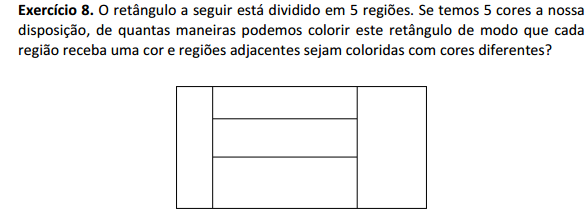 